Масленица «В гостях у Хаски»Интерактивный тур для школьниковДата тура: С 22 по 26 февраля 2023 (дата и время по наличию мест в клубе детского отдыха "Мадагаскар")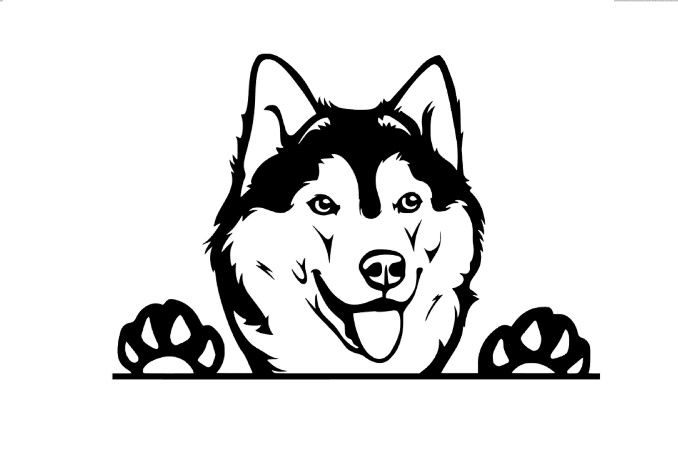 Стоимость тура: 2300 руб. (группа от 20 чел) Описание тура:11:00 Выезд из Дзержинска, переезд в Н.Новгород.12:10 Начало программы в клубе детского отдыха "Мадагаскар".Вас ждет путешествие к четырем персонажам: волшебник, пират, северный житель, хранитель весеннего огня. Расколдуем поляну двенадцати месяцев. Превратимся в грузовой поезд пирата. Посоревнуемся в ловкости по сбиванию валенка. Ну и конечно, прокатимся в нартах запряженными веселыми и дружелюбными хаски.  Сожжем чучело «Масленицы» и встретим весну. Продолжительность программы 1,5 часа15:00 Ориентировочное время возвращения в Дзержинск.В стоимость входит:Проезд на комфортабельном автобусе.Интерактивная программа с костюмированными героями в  клубе детского отдыха "мадагаскар" - 1,5 часа.Оформление документов для школы, уведомление гибдд о поездке.Страховка от дтп.Примечание: При группе от 20 человек один сопровождающий бесплатно, при группе от 30 человек – двое сопровождающих взрослых бесплатно, остальные взрослые платно (стоимость уточняйте у вашего тур-агента).